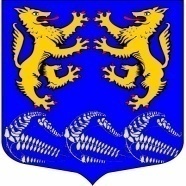                                                                       ПРОЕКТ                                          МУНИЦИПАЛЬНОЕ ОБРАЗОВАНИЕ«ЛЕСКОЛОВСКОЕ СЕЛЬСКОЕ ПОСЕЛЕНИЕ»Всеволожского муниципального района Ленинградской областиА Д М И Н И С Т Р А Ц И ЯП О С Т А Н О В Л Е Н И Еот_____________________                                                                                                     №_________дер. Верхние ОселькиО создании межведомственной комиссиипо обследованию места массового пребываниялюдей, расположенных на территории Лесколовского поселенияВ соответствии с Федеральным законом от 06.10.2003 года №131-ФЗ «Об общих принципах организации местного самоуправления в Российской Федерации», Федеральным законом от 06.03.2006 года № 35 –ФЗ «О противодействии терроризму», постановлением Правительства РФ от 25 марта 2015 года    № 272 «Об утверждении требований к антитеррористической защищенности мест массового пребывания людей и объектов (территорий), подлежащих обязательной охране полицией, и форм паспортов безопасности таких мест и объектов (территорий)» и  в целях обеспечения безопасности мест массового пребывания людей, расположенных на территории  муниципального образования Лесколовского сельского поселения администрация МО «Лесколовское сельское поселение»П О С Т А Н О В Л Я ЕТ :Создать межведомственную комиссию по обследованию места массового пребывания людей.Утвердить Положение о межведомственной комиссии по обследованию места массового пребывания людей (приложение 1).Утвердить состав комиссии по обследованию места массового пребывания людей (приложение 2).Утвердить Перечень объектов с массовым пребыванием людей (приложение 3).  Опубликовать настоящее постановление в средствах массовой информации и на официальном сайте администрации муниципального образования «Лесколовское сельское поселение» Всеволожского муниципального района Ленинградской области.     6. Настоящее постановление вступает в силу после официального опубликования (обнародования).     7.  Контроль исполнения постановления оставляю за собой.Глава администрации                                                                      А.Г. Ананян                                                                 Приложение 1к постановлению администрации  МО «Лесколовское сельское  поселение»«____»________2015 №___Положение о межведомственной комиссии по обследованию мест массового пребывания людей, расположенных на территории Лесколовского сельского поселенияОбщие положенияМежведомственная комиссия по обследованию места массового пребывания людей (далее – Комиссия) является постоянно действующим координационным органом, деятельность которой направлена на проведение категорирования мест массового пребывания людей. Цель создания КомиссииЦель создания Комиссии – организация проведения категорирования мест массового пребывания людей для установления дифференцированных требований к обеспечению их безопасности с учетом степени потенциальной опасности и угрозы совершения в местах массового пребывания людей террористических актов и их возможных последствий.Полномочия КомиссииКомиссия имеет право: проводить обследования и категорирование мест массового пребывания людей;составлять акты обследования и категорирования мест массового пребывания людей;определять мероприятия по обеспечению антитеррористической защищенности мест массового пребывания людей; осуществлять плановые и внеплановые проверки выполнения требований к антитеррористической защищенности мест массового пребывания людей. Порядок работы Комиссии 4.1. Комиссия состоит из председателя, заместителя председателя и членов Комиссии. 4.2. Комиссию возглавляет председатель Комиссии. В отсутствие председателя Комиссии полномочия председателя осуществляет заместитель председателя Комиссии. 4.3. Председатель Комиссии: осуществляет руководство деятельностью Комиссии, определяет повестку дня, сроки и порядок рассмотрения вопросов на ее заседаниях; инициирует проведение заседаний Комиссии; ведет заседания Комиссии; подписывает акты обследования и категорирования мест массового пребывания людей и другие документы, касающиеся исполнения полномочий Комиссии. 4.4. В состав Комиссии включаются: собственник места массового пребывания людей или лицо, использующее место массового пребывания людей на ином законном основании;представитель территориального органа безопасности; представитель территориального органа Министерства внутренних дел Российской Федерации;представитель территориального органа Министерства Российской Федерации по делам гражданской обороны, чрезвычайным ситуациям и ликвидации последствий стихийных бедствий.При необходимости к работе комиссии привлекаются представители собственников объектов, которые располагаются в границах места массового пребывания людей либо в непосредственной близости к нему. 4.5. Результаты работы комиссии оформляются актом обследования и категорирования места массового пребывания людей, который составляется в 5 экземплярах, подписывается всеми членами Комиссии и является неотъемлемой частью паспорта безопасности места массового пребывания людей (далее – паспорт безопасности). 4.6. На каждое место массового пребывания людей после проведения его обследования и категорирования Комиссией составляется паспорт безопасности.Паспорт безопасности составляется в 5 экземплярах, согласовывается с руководителями территориального органа безопасности, территориальных органов Министерства внутренних дел Российской Федерации, Министерства Российской Федерации по делам гражданской обороны, чрезвычайным ситуациям и ликвидации последствий стихийных бедствий и утверждается Главой администрации МО «Лесколовское сельское поселение»  Всеволожского муниципального района Ленинградской области.                                                                  Приложение 2к постановлению  администрации МО «Лесколовскоесельское поселение» «____»________2015 №___Состав комиссии по обследованию места массового пребывания людей, расположенных на территории Лесколовского сельского поселенияПриложение 3к постановлению администрации  МО «Лесколовское сельское  поселение»«____»________2015 №___Перечень объектов с массовым пребыванием людей на территории МО «Лесколовское сельское поселение» Всеволожского муниципального района Ленинградской области1.МОУ «Средняя общеобразовательная школа «Лесколовский центр образования» Детский сад  - дошкольное отделение 1 Детский сад - дошкольное отделение 2 2.МОУ «Осельковская основная общеобразовательная школа»3.МКУ «Лесколовский Дом Культуры» 4.МУЗ «Токсовская районная больница»    амбулатория «Лесколово», амбулатория «Пери»5. Почтовое отделение связи Лесколово6.Почтовое отделение связи Осельки7.Филиал сбербанка №5442/0987Слезов Вячеслав ВладимировичЗаместитель Главы администрации МО «Лесколовское сельское поселение»,председатель комиссии; Данилов Федор ВладимировичАлександрова Ольга ВикторовнаНачальник сектора муниципального имущества и землеустройства администрации,заместитель председатель комиссии;Ведущий специалист сектора муниципального имущества и землепользования администрации,секретарь комиссии.Члены Комиссии:Начальник 87 отделения полиции Управления  Министерства внутренних дел по Всеволожскому району (по согласованию);Начальник 104 пожарной части ОГПС Всеволожского района (по согласованию).Собственник места массового пребывания людей или лицо, использующее место массового пребывания людей на ином законном основании (далее – правообладатель места массового пребывания людей)